與確診者接觸:請防疫隔離假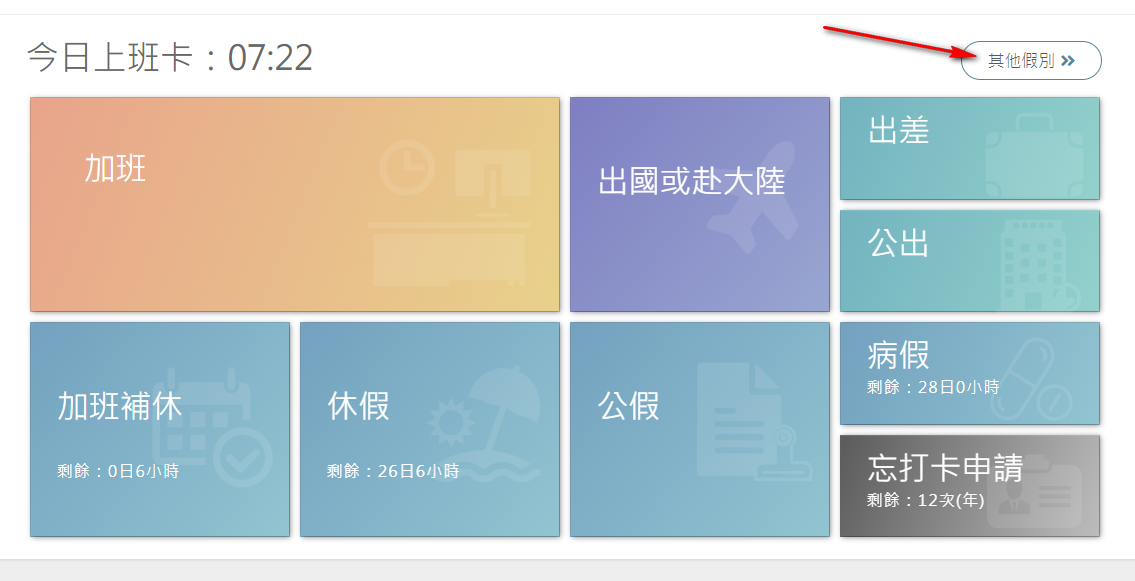 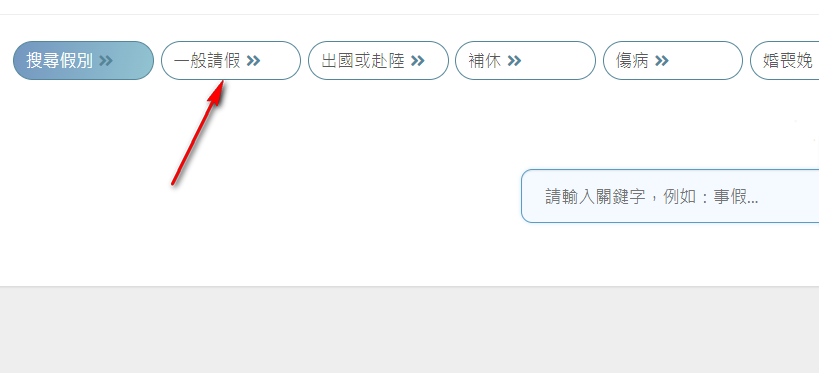 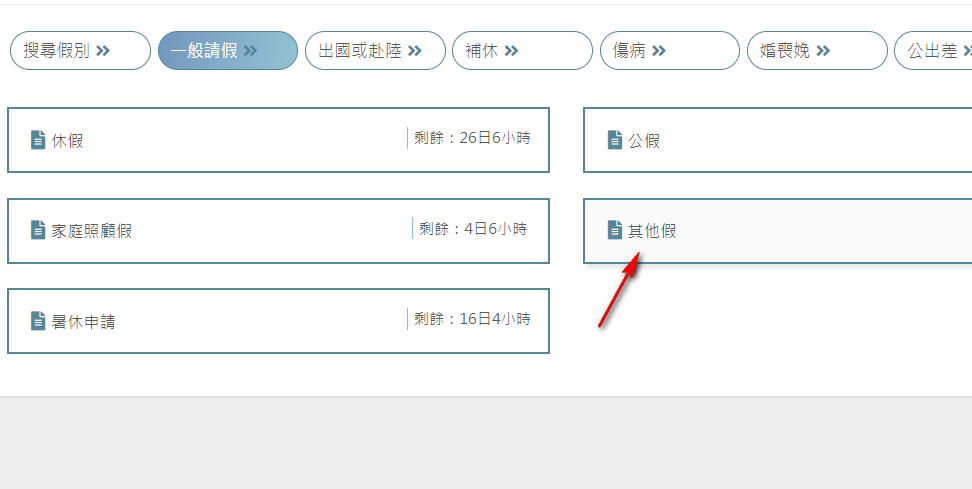 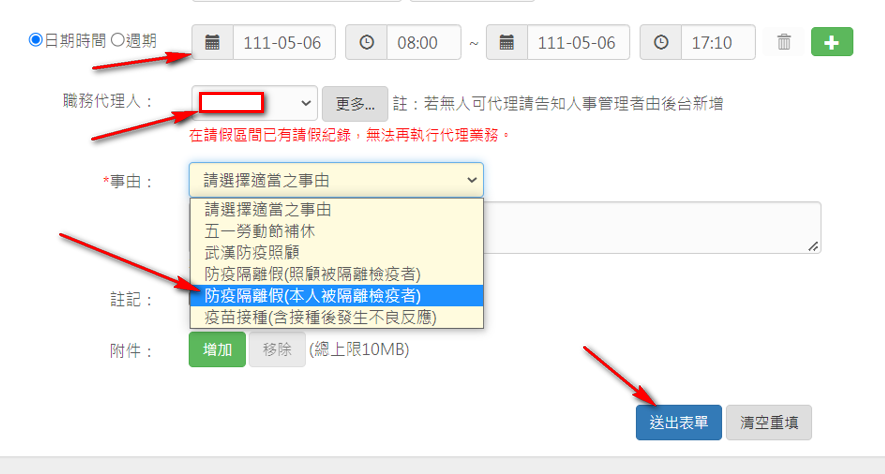 自主防疫(自主健康管理):請病假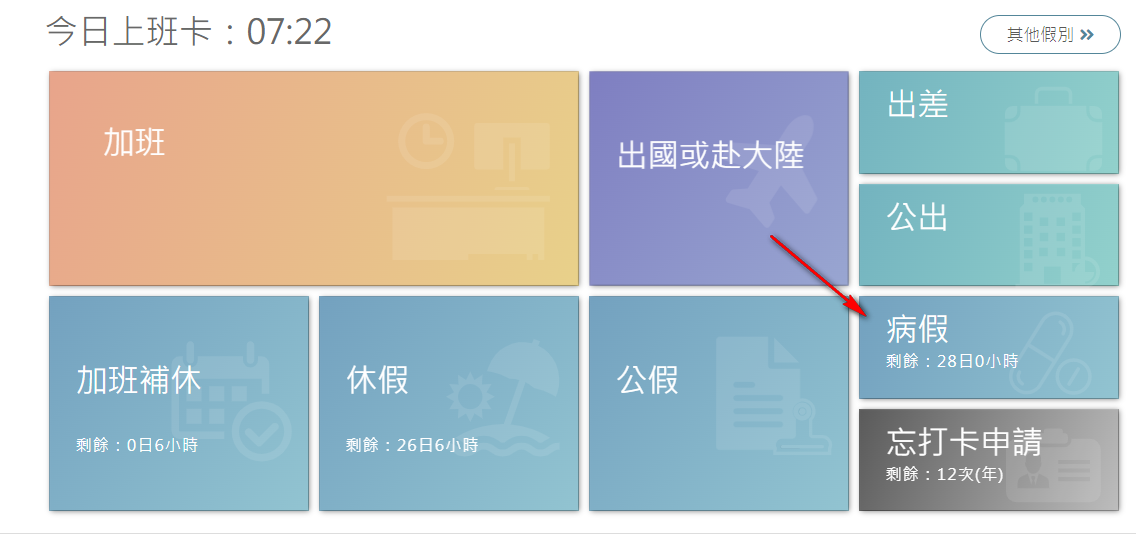 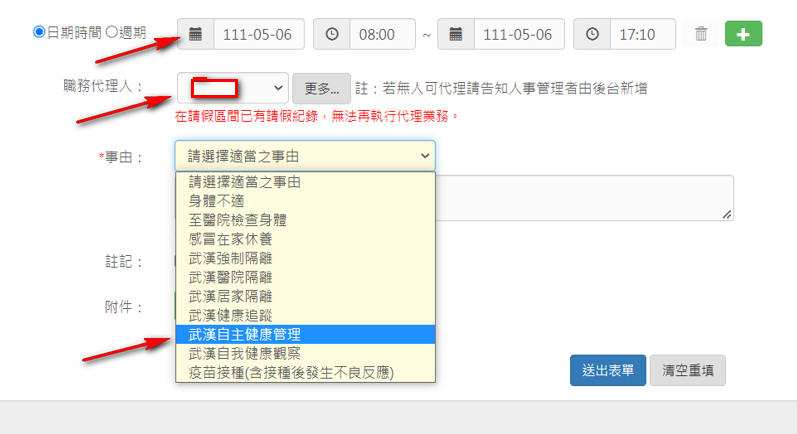 